GLASBENA UMETNOST, ČETRTEK, 26.3.2020UČNA TEMA: Ritmizacija besedila: Zvonček in trobentica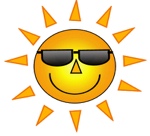 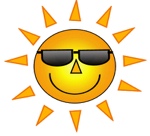 Ker se ta teden učimo o pomladi, bomo tokrat ritmično izgovarjali pesem o znanilkah pomladi. O zvončku in trobentici (glej delovni zvezek Lilibine, stran 58).Zvonček in trobenticasta med muzikante šla.S ptički drobnimi na jasizbrali so se in počasizaigrali so tako,da je kar odmevalo.Ob ritmizaciji besedila igramo na lastne inštrumente: na vsak zlog zaploskamo, zadnje zloge (torej velike krogce, glej sliko spodaj) prve, druge, pete in šeste vrste pa z nogo butnemo ob tla. Ti zlogi so nekoliko daljši.Pesem večkrat počasi in ritmično preberemo. Pod besedilom opazimo vse nepobarvane kroge. Krožce, ki predstavljajo kratko dobo (manjše krogce), pobarvaj modro. V prvi vrsti pobarvamo prvih šest krogov, zadnjega pustimo nepobarvanega. V drugi vrsti pobarvamo prvih šest krogov, zadnjega pustimo nepobarvanega. V tretji vrsti pobarvamo vseh osem krogov. Nepobarvani ostanejo le veliki krogi.Starši naj ti pomagajo pobarvati samo prve tri vrste. Ostale poskušaj pobarvati sam.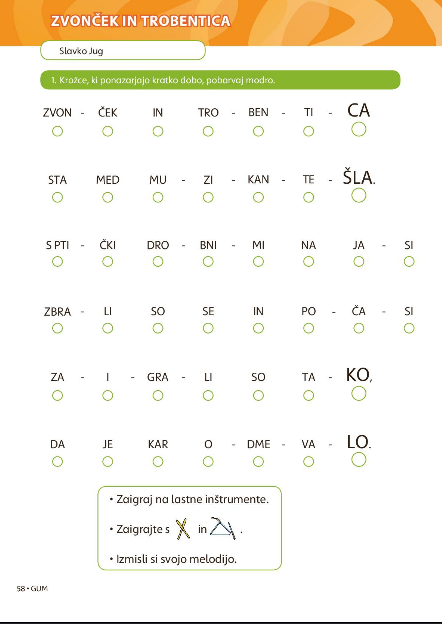 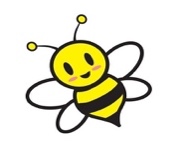 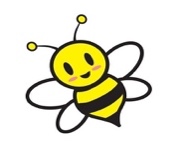 Hitri in vedoželjni, lahko naredijo še naslednjo nalogo.Za pesem si lahko izmisliš lastno melodijo in jo zapoješ. Starši te lahko posnamejo in mi pošljejo posnetek.